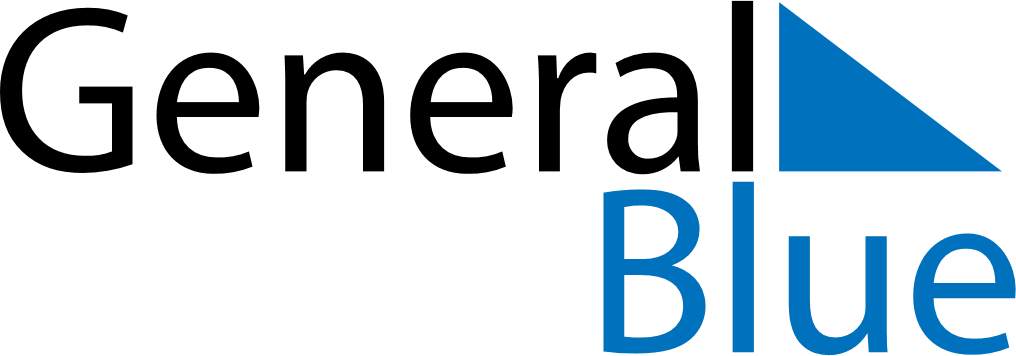 April 2019April 2019April 2019April 2019GuatemalaGuatemalaGuatemalaMondayTuesdayWednesdayThursdayFridaySaturdaySaturdaySunday12345667891011121313141516171819202021Maundy ThursdayGood FridayEaster SaturdayEaster SaturdayEaster Sunday22232425262727282930